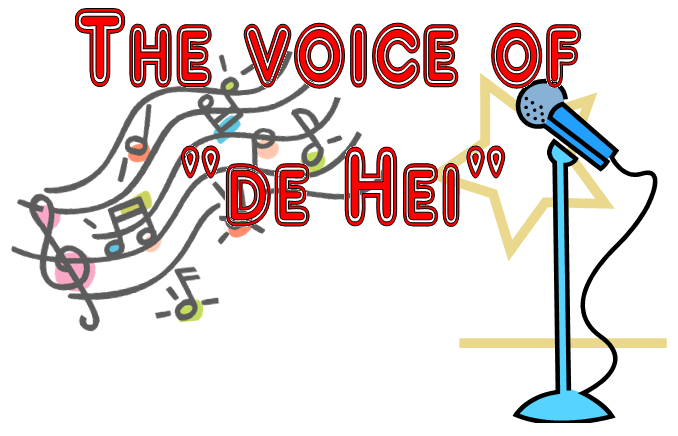 Beste jongens en meisjes!!Wij gaan weer op zoek naar het talent in onze buurtvereniging! Hiervoor organiseren we een echte talentenjacht! Tijdens de show gaan we op zoek naar het talent van het jaar. Je maakt kans op de wisseltrofee en de titel “The Voice of de Hei 2016”!! Dus ben je in de leeftijd van 4 tot en met 15 jaar, geef je dan snel op! Wanneer: Zondag 10 april 2016
Hoe laat: Vanaf 14.00 uur
Waar: De Heistal. Neem natuurlijk je ouders, familie en vrienden mee om jullie aan te moedigen!Dus maak met je vriendjes of vriendinnetjes een groepje, of studeer zelf een leuke act in en wie weet wordt jij of jou groepje: “The voice of de Hei 2016”!!Geef je nog snel op! 
Tot zondag 10 april!! ------------------------------------------------------------------------------------------Naam: ______________________________________________________        Ik ben ______ jaarNaam: ______________________________________________________        Ik ben ______ jaarNaam: ______________________________________________________        Ik ben ______ jaarNaam: ______________________________________________________        Ik ben ______ jaarAls je met iemand samen doet, kan je dat hieronder opschrijven. Laat ook even weten welk liedje van welke artiest jullie  gaan playbacken. (Meer info over het insturen van de muziek volgt)


Opgeven kan tot 27 maart 2015 via de e-mail: jeugdkamp-heikneuters@outlook.com (vermeld daarbij naam, leeftijd, met wie je eventueel samen doet en het liedje dat je gaat playbacken.
Let op: Je bent pas definitief aangemeld als je van ons reactie hebt gehad ter bevestiging.